Имам 100 динара. Колико ми остаје ако купим дату воћку?  Дата је и цена. Напиши израз и израчунај!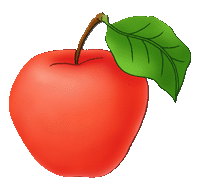 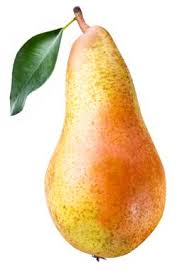 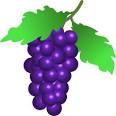 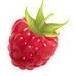 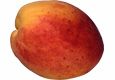 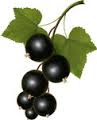 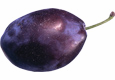 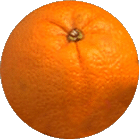 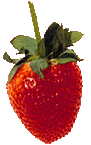 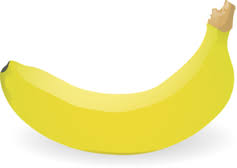 